「児童の権利に関する条約」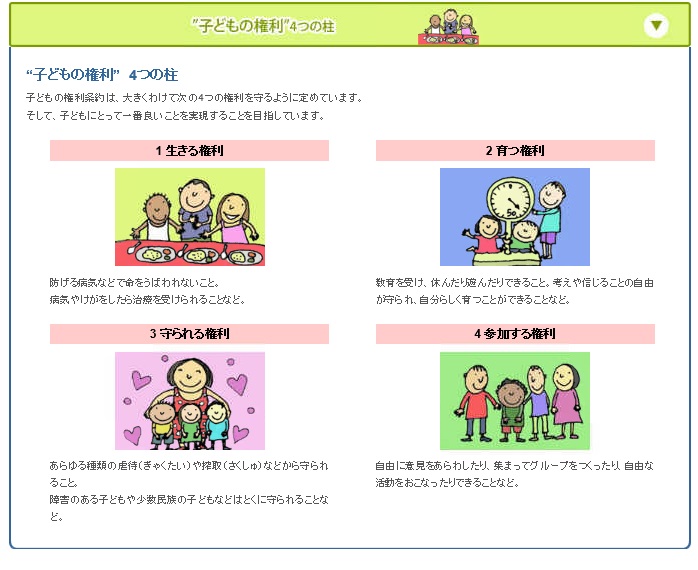 公益財団法人 日本ユニセフ協会　ホームページより